Муниципальное бюджетное общеобразовательное учреждение«Энтузиастская основная общеобразовательная школа »  РАБОЧАЯ ПРОГРАММАПО ОБЩЕСТВОЗНАНИЮ.  Составитель: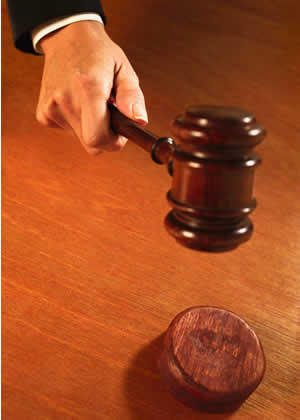                                                                                Кондратьева  Ирина  Венальевна,                                                                                                                                                   учитель  истории и обществознания,                                                                                                                                                   первой квалификационной категории 2011-2012Пояснительная записка               Рабочая программа  по обществознанию для   7 классов представляет собой содержание обществоведческого курса, ядром которой является Федеральный компонент государственного стандарта общего образования, примерной программы основного общего образования по обществознанию МО РФ 2004года. Предлагаемая программа рассчитана на изучение обществоведческого курса в основной школе в объеме 68 часов учебного времени (по 1часу в неделю в 7 классах), на основе учебника: «Обществознание» для 7 класса общеобразовательных учреждений под редакцией Л.Н. Боголюбова, Л.Ф. Ивановой. Москва, «Просвещение», 2009 год.             В ходе изучения данного курс преследуются следующие  задачи:формирование опыта применения полученных знаний для решения типичных задач в области социальных отношений;освоение способов познавательной, коммуникативной, практической деятельности, необходимых для участия в жизни гражданского общества и государства.приобретения опыта разнообразной деятельности (индивидуальной и коллективной), опыта познания и самопознания;формирование научных представлений, которые составляют первоначальные основы нравственной, правовой, социальной культуры;содействие воспитанию гражданственности, ориентации учащихся на гуманистические и демократические ценности; развитие умений ориентироваться в потоке разнообразной информации и типичных жизненных ситуациях;развитие личности, ее духовно-нравственной, правовой культуры, экономического образа мышления, социального поведения, основанного на уважении законов и порядка, способности к личному самоопределению и самореализации; интереса к изучению социальных и гуманитарных дисциплин;воспитание гражданской ответственности, уважения к социальным нормам; приверженности гуманистическим и демократическим ценностям, закрепленным в Конституции Российской Федерации; содействие формированию и  самоопределению личности, созданию условий для ее реализации; освоение системы знаний об экономической деятельности людей, об обществе, его сферах, правовом регулировании общественных отношений, необходимых для взаимодействия с социальной средой и выполнения социальных ролей человека и гражданина;овладение умениями получать и осмысливать социальную (в том числе экономическую и правовую) информацию. Анализировать полученные знания                  Ъ         Курс содержит разделы: «Человек и закон», «Человек и экономика», «Человек и природа»                                                                                                                                                                                              в которых полно раскрываются вопросы этики и взаимоотношениях между людьми, нравственно- правовых нормах и правилах общественной жизни, правах ребенка.           В  курсе  дается представление о человеке как биосоциальном существе, включенном в жизнь природы, малой группы, больших социальных общностей, в экономику, культуру, общество в целом.         Человек и человеческие отношения рассматриваются с точки зрения гармонизации жизненных установок и целей человека с требованиями, предъявляемыми ему со стороны общества.         В курсе обществознания учащиеся знакомятся с основными сферами общественной жизни, получают представление о процессах, происходящих в современном обществе, а также знакомятся с системой социальных норм, гражданских качеств личности.         В процессе изучения данного курса у школьников формируются  основы нравственной, экономической, политической, экологической культуры, создаются условия социализации личности.        Данный курс содействует умению ориентироваться в потоке разнообразной информации и типичных жизненных ситуаций, формируется умение нравственной и правовой оценки конкретных поступков людей.        Содержание основного общего образования  для 7 классов представляет собой комплекс знаний, отражающих основные объекты изучения: человек среди людей, человек и закон, человек и экономика, человек и природа.        В содержание курса входят социальные навыки, умения, ключевые компетентности, совокупность моральных норм и принципов поведения людей во всех областях жизни общества; система гуманистических и демократических ценностей         Организация учебного процесса предполагает следующие формы и их сочетание: комбинированный урок, практикум, экскурсия, семинар и другие.Основные требования к уровню подготовки  обучающихсяВ результате изучения курса обществознания   7 классах обучающийся долженЗнать/понимать:основные обществоведческие термины, распознавать их и правильно использовать в устной и письменной речи; объяснять изученные социальные явления и процессы;приводить собственные примеры, пояснять изученные теоретические положения и социальные нормы на соответствующих фактах;   сущность общества, как формы  совместной деятельности людей;характерные черты основных сфер жизни общества;содержание и значение социальных норм, регулирующих общественные отношения;тенденции развития общества в целом как сложной динамической системы, а также важнейших социальных институтов;уметьобъяснять взаимосвязи изученных социальных объектов(включая взаимодействия человека и общества, общества и природы, сфер общественной жизни); приводить примеры социальных отношений; ситуаций, регулируемых различными видами социальных норм; деятельности людей в различных сферах;оценивать поведение людей с точки зрения социальных норм;решать познавательные и практические задачи, отражающие типичные ситуации   различных  сферах деятельности человека;осуществлять поиск социальной информации по заданной теме из различных ее носителей (материалы СМИ , учебный текст и другие адаптированные источники); различать в социальной информации факты и мнения; называть (перечислять) изученные социальные явления и объекты или их существенные свойства;сравнивать изученные социальные объекты, т.е. выявлять их отличия от всех и сходства определенного объекта с родственными; характеризовать основные социальные объекты, выделяя их существенные признаки, закономерности развития; раскрывать на примерах изученные теоретические положения и понятия социально-экономических и социальных наук;формулировать на основе приобретенных обществоведческих знаний собственные суждения и аргументы по определенным проблемам;подготавливать устное выступление, творческую работу по социальной проблематике;применять социально-экономические и гуманитарные знания в процессе решения познавательных задач по актуальным социальным проблемамиспользовать приобретенные знания и умения в практической деятельности и повседневной жизни для:полноценного выполнения типичных для подростка социальных ролей; общей ориентации в актуальных общественных событиях и процессах;нравственной и правовой оценки конкретных поступков людей; реализации и защиты прав человека и гражданина, осознанного выполнения гражданских обязанностей; сознательного неприятия антиобщественного поведения; совершенствования собственной познавательной деятельности;критического восприятия информации, получаемой в межличностном общении и в массовой коммуникации;ориентировки в актуальных общественных событиях, определения личной гражданской позиции;предвидения возможных последствий определенных социальных действий; оценки происходящих событий и поведения людей с точки зрения  морали и права- реализация и защита прав человека и гражданина, осознанного выполнения гражданских обязанностей; осуществления конструктивного взаимодействия людей с разными убеждениями, культурными ценностями и социальным положением.Программа предусматривает формирование общеучебных умений и навыков, универсальных способов  деятельности.умение сознательно организовывать свою познавательную деятельность ( от постановки цели до получения и оценки результата)владение такими видами публичных  выступлений как высказывание, монолог, дискуссия, правила ведения диалогаиспользование проектной деятельности на уроках и в социальной практике.определения собственного отношения к явлениям современной жизни, формулирование своей точки зрения.Виды контроляТекущийПромежуточныйИтоговыйФормы контроля:индивидуальной, фронтальной, групповой; Виды  и приёмов контроля:письменный, устный, практический, Измерителями учебных достижений учащихся являются:разноуровневые заданияконтрольные работысловарные диктантытестовые заданияэссе, схемы, таблицы, доклады и сообщения Система оценки достижений учащихся.Оценка «5»  - дается четкий, развернутый ответ на поставленный вопрос, все ключевые понятия темы, даются определения и описания, нет фактических неточностей, речь правильная, включаются факты, поддерживающие детали.Оценка «4»  - большинство ключевых понятий и фактов хорошо определяются, описываются, есть небольшие фактические неточности, речь правильная.Оценка «3»  - определяется и описывается около половины ключевых понятий, проблем и фактов. Около половины объема информации правильной, остальная неверная, неточная или отсутствует. Оценка «2» - определяется незначительное количество (либо отсутствует полностью) ключевых понятий, проблем, фактов, в основном информация неверная или не относится к поставленному вопросу.Рабочая программа ориентирована на использование учебно-методического комплекта:Обществознание. 7  класс : учеб, для общеобразоват. учреждений / Л. Н. Боголюбов [и др.] ; под ред. Л. Н. Боголюбова, Л. Ф. Ивановой ; Рос. акад. наук, Рос. акад. образования, изд-во «Просвещение». - М. : Просвещение, 2011.Обществознание. 7 класс : рабочая тетрадь для учащихся общеобразоват. учреждений / Л. Ф. Иванова, Я. В. Хотеенкова. - М. : Просвещение, 2011.Обществознание. 7 класс : поурочные разработки : пособие для учителей общеобразоват. учреждений / Л. Н. Боголюбов [и др.]; под ред. Л. Ф. Ивановой. - М. : Просвещение, 2010.Литература, рекомендуемая в процессе реализации рабочей программы Методические пособия для учителя:Боголюбов, Л. Н. Общая методика преподавания обществознания в школе / Л. Н. Боголюбов, Л. Ф. Иванова, А. Ю. Лазебникова. - М. : Дрофа, 2008.И.А.Буйволова Рабочие программы по учебникам под редакцией Л.Н.Боголюбова. Волгоград, 2010г.Лазебникова, А. Ю. Современное школьное обществознание : метод, пособие для учителя с дидакт. материалами / А. Ю. Лазебникова. - М. : Школа-Пресс, 2000.Прутченков, А. С. Наедине с собой. Психологические тесты и психотехнические упражнения для подростков и старшеклассников / А. С. Сборник нормативных документов. Обществознание. Примерные программы по общество-знанию : Федеральный компонент государственного стандарта. Федеральный базисный учебный план и примерные учебные планы. - М. : Дрофа, 2008.Примерные программы основного общего образования. Обществознание : 5-9 классы. - М. : Просвещение, 2010.Правовое воспитание школьников : 5-9 классы : конспекты занятий / сост. О. В. Летнева. -Волгоград: Учитель, 2006.Дополнительная литература для учителя:Гражданский кодекс Российской Федерации.Кодекс об административных правонарушениях.Конституция Российской Федерации.Семейный кодекс РФ.Трудовой кодекс РФ.Бекешев, К. А. Обществознание : учеб, пособие / К. А. Бекешев. - М. : Проспект, 2010.Ибрагимов, Р. Ю. Сдаем основы социологии и политологии : для средн. профессион. образования / Р. Ю. Ибрагимов [и др.]. - Ростов н/Д. : Феникс, 2005.Лозовский, Л. Ш. Практикум по обществознанию : вопросы и ответы; тесты с решениями / Л. Ш. Лозовский, Б. А. Райзберг. - М. : Рольф Айрис-Пресс, 2010.Тюляева, Т. И. Обществознание : настольная книга учителя / Т. И. Тюляева. - М.: Астрель, 2010.Дополнительная литература для учащихся:Домашек, Е. В. Школьный справочник по обществознанию / Е. В. Домашек. - Ростов н/Д. : Феникс, 2010.Сазонова, Г. Г. Обществознание в таблицах и схемах / Г. Г. Сазонова. - М. : Виктория Плюс, 2007.Учебно-методическое обеспечениеПечатные пособия.Демонстрационные таблицы:Человек познает мир.Внутренний мир и социализация человека.Человек, природа, общество.Рыночная экономика.Развитие общества.Политическая система общества.Политическая жизнь общества.Право.Социальная система общества.Взаимодействие людей в обществе.Культура и духовная жизнь.Технические средства обучения.Компьютер. Мультимедийный проектор. Экран проекционный.Содержание курсаРаспределение учебного материала в 6 классе7классРаздел – 1.- 3 часаКакие отношения называются межличностными. Виды межличностных отношений. Особенности межличностных отношенийПонятие малая группа. Роли человека в малой группе. Лидер. Групповые нормы. Поощрения и наказанияРаздел-2. Человек и закон (16 часов)Понятия: социальные нормы, привычки, обычаи, ритуалы, этикет. Значение социальных норм в процессе общественных отношений. Социальные нормы. Социальная ответственность. Соблюдение и нарушение установленных правил. Правила этикета и хорошие манеры. Роль права в жизни общества и государства. Гражданские и политические права. Права ребенка и их защита. Свобода и ответственность. Конституция РФ. Механизмы реализации и защиты прав и свобод человека и гражданина   Патриотизм и гражданственность. Государство. Отечество.  Дисциплина общеобязательная и специальная. Правомерное поведение. Виды нормативно-правовых актов. Система законодательства. Признаки и виды правонарушений. Юридическая ответственность. Особенности правового статуса  несовершеннолетних. Презумпция невиновности.  Правоохранительные органы РФ. Суд. Прокуратура. Нотариус. Милиция. Взаимодействие правоохранительных органов и граждан.Раздел-3. Человек и экономика (10 часов)Экономика и ее роль в жизни общества. Основные сферы экономики: производство, потребление, обмен. Производство и труд. Производительность труда. Заработная плата. Факторы, влияющие на производительность труда.  Производство и труд. Издержки, выручка. Прибыль.Предпринимательство. Малое предпринимательство и фермерское хозяйство. Основные организационно-правовые формы предпринимательства.Товары и услуги. Обмен, торговля. Формы торговли. Реклама.  Деньги. Функции и формы денег. Реальные  и номинальные доходы. Инфляция. Обменные курсы валют.  Семейный бюджет. Сущность, формы страхования. Формы сбережения граждан. Страховые услуги, предоставляемые гражданам, их роль в домашнем хозяйстве.Раздел 4. Человек и природа (3часа)Роль человека в охране природы. Экологический кризис. Глобальные проблемы современности. Загрязнение атмосферы. Экологическая катастрофа.Закон РФ «Об охране окружающей среды» Государственный контроль по защите окружающей средыТематическое планированиеСОГЛАСОВАНО                         УТВЕРЖДАЮ  зам.директора  по УВР	   Сачковой  Н.А.	          « 30    »  августа  2011г.                              директор       Энтузиастской ООШ                                                                                  Холодова И.В.                                                                                                                                                                                                          « 30   »  августа  2011г.№ п/пНаименование разделаКоличество часов1Человек среди людей73Человек и закон134Человек и экономика95Человек и природа46 Итоговое повторение1№урокаНаименование раздела программы.Тема урокаКол-во часовКол-во часовТип урокаТип урокаТип урокаТип урокаДеятельность  уч-сяВиды контроляВиды контроляТребования к к уровню подготовкиДата проведенияЧеловек среди людей   7 часовЧеловек среди людей   7 часовЧеловек среди людей   7 часовЧеловек среди людей   7 часовЧеловек среди людей   7 часовЧеловек среди людей   7 часовЧеловек среди людей   7 часовЧеловек среди людей   7 часовЧеловек среди людей   7 часовЧеловек среди людей   7 часовЧеловек среди людей   7 часовЧеловек среди людей   7 часов1Введение Отношения между людьми11КомбинированныйКомбинированныйКомбинированныйКомбинированныйБеседа, работа с текстом учебникаОтветы на вопросыОтветы на вопросыЗнать:определение понятийУметь:высказывать свое мнение, работать с текстом учебника, отвечать на поставленные вопросы, давать определение понятий;уметь сравнивать виды межличностных отношенийуметь объяснять понятия малая группа, групповые санкции.П.12Ты и твои товарищи11КомбинированныйКомбинированныйКомбинированныйКомбинированныйбеседа, работа с учебником Составление плана схемы проекта « Портрет нашего класса»Ответы на вопросыОтветы на вопросыЗнать: определение понятийУметьвысказывать свое мнение, работать с текстом учебника, отвечать на поставленные вопросы,  работать с мультимедийными средствами П.23Зачем люди общаются11Лекция с элементами эвристической беседыЛекция с элементами эвристической беседыЛекция с элементами эвристической беседыЛекция с элементами эвристической беседыбеседаОтветы на вопросыОтветы на вопросыУметь:высказывать свое мнение, работать с текстом учебника, отвечать на поставленные вопросы, давать определение понятийП311Урок- практикум «Учимся общаться»Урок- практикум «Учимся общаться»Урок- практикум «Учимся общаться»Урок- практикум «Учимся общаться»групповаяТворческие заданияТворческие заданияУметь:высказывать свое мнение, работать с текстом учебника, отвечать на поставленные вопросы, давать определение понятий4Почему надо быть терпимыми11Лекция с элементами эвристической беседыЛекция с элементами эвристической беседыЛекция с элементами эвристической беседыЛекция с элементами эвристической беседыбеседаОтветы на вопросыОтветы на вопросыЗнать: основные понятия темыУметь:работать в группахпринимать решениеотстаивать свое мнениеП44Почему надо быть терпимыми11Урок- практикумУрок- практикумУрок- практикумУрок- практикумгрупповаяРешение творческих заданийРешение творческих заданийЗнать: основные понятия темыУметь:работать в группахпринимать решениеотстаивать свое мнениеП45Итоговое занятие по теме  Человек среди людей»11Урок повторения, обобщенияУрок повторения, обобщенияУрок повторения, обобщенияУрок повторения, обобщенияИндивидуальнаяТестыТестыУметь:использовать изученный материал для решения познавательных задачЧеловек и закон – 13 часовЧеловек и закон – 13 часовЧеловек и закон – 13 часовЧеловек и закон – 13 часовЧеловек и закон – 13 часовЧеловек и закон – 13 часовЧеловек и закон – 13 часовЧеловек и закон – 13 часовЧеловек и закон – 13 часовЧеловек и закон – 13 часовЧеловек и закон – 13 часов6Что значит жить по правилам111Урок изучения нового материалаУрок изучения нового материалаУрок изучения нового материалаРабота в группах по заданиям. Работа в группах по заданиям. Составление и защита правил и норм в предложенных ситуациях.Составление и защита правил и норм в предложенных ситуациях.Уметь высказывать свое мнение, работать с текстом учебника, отвечать на поставленные вопросы, давать определение понятий, самостоятельно составлять простейшие виды  правилП57Права и обязанности граждан211Комбинированный урок.Комбинированный урок.Комбинированный урок. Групповая работа..Работа с  текстом Конституции. Групповая работа..Работа с  текстом Конституции.Составить таблицу «Гражданские и политические права».Составить таблицу «Гражданские и политические права».Знать:основные положения урока;термины: права человека, гражданские права, политические права и т.д.Уметь: работать со статьями Конституциианализировать, делать выводы, отвечать на вопросы;находить в СМИ информацию по заданной теме; приводить примеры правовых отношений.П67Права и обязанности граждан211Комбинированный урокКомбинированный урокКомбинированный урокГрупповая работа с текстом КонституцииГрупповая работа с текстом КонституцииСоставить таблицу « Социально-экономические и духовные права граждан РФ»Составить таблицу « Социально-экономические и духовные права граждан РФ»Знать:основные положения урока;термины: права человека, гражданские права, политические права и т.д.Уметь: работать со статьями Конституциианализировать, делать выводы, отвечать на вопросы;находить в СМИ информацию по заданной теме; приводить примеры правовых отношений.П68Почему важно соблюдать законы?211Урок обобщения и закрепления материалаУрок обобщения и закрепления материалаУрок обобщения и закрепления материалаРабота с текстом учебникаРабота с текстом учебникаОтветы на вопросыОтветы на вопросыЗнать:основные положения раздела; термины: свобода, закон, справедливость;Уметь:анализировать, делать выводы, отвечать на вопросы; высказывать собственную точку зрения или обосновывать известные;работать с текстом учебника, выделяя главное, использовать ранее изученный материал для решения познавательных задач.понимать важность соблюдения законности, сравнивать различные документы по теме  высказывать свою точку зрения, осуществлять поиск социальной информации по заданной теме.П.78Почему важно соблюдать законы?222Урок практикумУрок практикумУрок практикумИндивидуальная, работа с источникомИндивидуальная, работа с источникомРешение заданийРешение заданийЗнать:основные положения раздела; термины: свобода, закон, справедливость;Уметь:анализировать, делать выводы, отвечать на вопросы; высказывать собственную точку зрения или обосновывать известные;работать с текстом учебника, выделяя главное, использовать ранее изученный материал для решения познавательных задач.понимать важность соблюдения законности, сравнивать различные документы по теме  высказывать свою точку зрения, осуществлять поиск социальной информации по заданной теме.П.79Защита Отечества211Урок изучения нового материалаУрок изучения нового материалаУрок изучения нового материалаБеседа, работа с текстом учебника План проекта» Армия в моей семье»Беседа, работа с текстом учебника План проекта» Армия в моей семье»Ответы на вопросыОтветы на вопросыЗнать:основные положения урока термины: армия, священный долг, патриотизм, гражданственность.Уметь:анализировать, делать выводы, отвечать на вопросы, высказывать собственную точку зрения; понимать важность выполнения священного долга – службы в армии;давать нравственную и правовую оценку конкретных ситуаций;осуществлять поиск дополнительных сведений в СМИП.8 проект « Армия в моей семье»9Защита Отечества211Урок - презентацияУрок - презентацияУрок - презентацияиндивидуальнаяиндивидуальнаяЗащита проектовЗащита проектовЗнать:основные положения урока термины: армия, священный долг, патриотизм, гражданственность.Уметь:анализировать, делать выводы, отвечать на вопросы, высказывать собственную точку зрения; понимать важность выполнения священного долга – службы в армии;давать нравственную и правовую оценку конкретных ситуаций;осуществлять поиск дополнительных сведений в СМИП.8 проект « Армия в моей семье»10Что такое дисциплина?111Урок изучения нового материалаУрок изучения нового материалаУрок изучения нового материалаБеседа, работа с текстом учебникаБеседа, работа с текстом учебникаОтветы на вопросыОтветы на вопросыЗнать:основные положения урока;термины: дисциплина, дисциплина внутренняя и внешняя, самоконтроль.Уметь:анализировать, делать выводы, отвечать на вопросы; оценивать поступки людей в рамках изучаемой темы;приводить примеры различных ситуаций по заданной теме; выражать сознательное неприятие антиобщественного поведения.П.911Виновен – отвечай211Урок изучения нового материалаУрок изучения нового материалаУрок изучения нового материалаРабота с нормативно – правовыми документами, составить словарик темы, Работа с нормативно – правовыми документами, составить словарик темы, Составить схему «виды правонарушений»,таблицу: «Признаки преступленияСоставить схему «виды правонарушений»,таблицу: «Признаки преступленияЗнать:основные положения раздела;термины: преступление, виды преступлений, кража, грабеж, подстрекатели, соучастники.Уметь:анализировать, делать выводы, отвечать на вопросы;соотносить конкретный казус с видом правонарушений; работать самостоятельно и высказывать свою точку зренияосуществлять поиск дополнительных сведений в СМИ11Виновен – отвечай211Урок обобщения и закрепления материалаУрок обобщения и закрепления материалаУрок обобщения и закрепления материалаРабота с СМИРабота с СМИПримеры правонарушений СМИПримеры правонарушений СМИЗнать:основные положения раздела;термины: преступление, виды преступлений, кража, грабеж, подстрекатели, соучастники.Уметь:анализировать, делать выводы, отвечать на вопросы;соотносить конкретный казус с видом правонарушений; работать самостоятельно и высказывать свою точку зренияосуществлять поиск дополнительных сведений в СМИ12Кто стоит на страже закона?211.Урок изучения нового материала.Урок изучения нового материала.Урок изучения нового материалаИндивидуальная. Работа с учебником.Индивидуальная. Работа с учебником.1  Составить схему: «Структура правоохранительных органов РФ»1  Составить схему: «Структура правоохранительных органов РФ»Знать:основные положения урока;термины: правопорядок, прокуратура, суд, милиция, ФСБ, таможня, нотариус, презумпция невиновности.Уметь:анализировать, делать выводы, отвечать на вопросы;понимать содержание и значение правовых норм; приводить примеры правовых отношений и ситуаций, регулируемых различными видами нормуметь публично выступать12Кто стоит на страже закона?211Урок обобщения и закрепления материалаУрок обобщения и закрепления материалаУрок обобщения и закрепления материалаГрупповая – защита проектовГрупповая – защита проектов2  Презентация проектов  « Кто стоит на страже закона»2  Презентация проектов  « Кто стоит на страже закона»Знать:основные положения урока;термины: правопорядок, прокуратура, суд, милиция, ФСБ, таможня, нотариус, презумпция невиновности.Уметь:анализировать, делать выводы, отвечать на вопросы;понимать содержание и значение правовых норм; приводить примеры правовых отношений и ситуаций, регулируемых различными видами нормуметь публично выступать13Итоговое занятие по теме  «Человек  и закон»11Урок повторения, обобщенияУрок повторения, обобщенияУрок повторения, обобщенияИндивидуальнаяИндивидуальнаяИндивидуальнаяТестыУметь:использовать изученный материал для решения познавательных задачРаздел 3. Человек и экономика -9Раздел 3. Человек и экономика -9Раздел 3. Человек и экономика -9Раздел 3. Человек и экономика -9Раздел 3. Человек и экономика -9Раздел 3. Человек и экономика -9Раздел 3. Человек и экономика -9Раздел 3. Человек и экономика -9Раздел 3. Человек и экономика -9Раздел 3. Человек и экономика -9Раздел 3. Человек и экономика -914Экономика и ее основные участники11Урок изучения нового материалаУрок изучения нового материалаУрок изучения нового материалаУрок изучения нового материалаБеседа, работа с текстом учебникаБеседа, работа с текстом учебникаСоставить словарик темы, схему: «Сферы экономики»Знать:основные положения урока; термины: экономика, производство, обмен, распределение, потребление, технология, производитель, потребитель; сущность совместной деятельности людей в сфере экономики.Уметь:анализировать, делать выводы, отвечать на вопросы;решать познавательные и практические задачи в рамках материала.П1215Золотые руки работника211Урок изучения нового материалаУрок изучения нового материалаУрок изучения нового материалаУрок изучения нового материалаИндивидуальная, работа с учебником.Составить схему: «факторы, влияющие на производительность труда». Презентация « Моя будущая профессия»».Составить схему: «факторы, влияющие на производительность труда». Презентация « Моя будущая профессия»».Знать:основные положения урока; термины: квалификация, труд, зарплата, виды зарплаты.Уметь: анализировать, делать выводы, отвечать на вопросыпублично выступатьП.1315Золотые руки работника211Урок- практикумУрок- практикумУрок- практикумУрок- практикуминдивидуальнаяЗащита проектовЗащита проектовЗнать:основные положения урока; термины: квалификация, труд, зарплата, виды зарплаты.Уметь: анализировать, делать выводы, отвечать на вопросыпублично выступатьП.1316Производство, затраты, выручка, прибыль111Урок изучения нового материалаУрок изучения нового материалаУрок изучения нового материалаУрок изучения нового материалаГрупповая, работа с текстом учебника.Групповая, работа с текстом учебника.Решить задачу: рассчитать реальные и номинальные доходы предприятияЗнать:основные положения темы;основные понятия.Уметь:решать задачи.П1417Виды и формы бизнеса11Урок изучения нового материалаУрок изучения нового материалаУрок изучения нового материалаУрок изучения нового материалаГрупповая, работа с текстом учебникаГрупповая, работа с текстом учебникаСоставить бизнес- планЗнать:основные положения урока;термины: бизнес, предпринимательство, виды бизнеса, формы бизнеса,, акции.Уметь: решать задачи.Бизнес – планП.1518Обмен, торговля, реклама.11Урок изучения нового материалаУрок изучения нового материалаУрок изучения нового материалаУрок изучения нового материалаГрупповая, работа с текстом учебникаГрупповая, работа с текстом учебникаМоделировать заданную ситуацию, анализировать ее. Задания по группам: разработать рекламуЗнать:основные положения урока;термины: экономика, производство, обмен, распределение, потребление, технология, производитель, потребитель;сущность совместной деятельности людей в сфере экономики.Уметь:анализировать, делать выводы, отвечать на вопросы;решать познавательные и практические задачи в рамках материала. сравнивать различные виды бизнеса и выявлять общие черты;приводить примеры из жизни по теме. П.1619Деньги и их функции.11Урок изучения нового материалаУрок изучения нового материалаУрок изучения нового материалаУрок изучения нового материалаГрупповая, работа с текстом учебникаГрупповая, работа с текстом учебникаСоставить схему: «Функции денег», словарик темы.Знать:основные положения курса;определения понятий: обмен,П1720Экономика семьи11Урок изучения нового материалаУрок изучения нового материалаУрок изучения нового материалаУрок изучения нового материалаГрупповая, работа с текстом учебникаГрупповая, работа с текстом учебникаСоставить таблицу: «Формы страхования», рассчитать семейный бюджет по заданным параметрамУметь:анализировать, делать выводы, отвечать на вопросы;решать познавательные и практические задачи в рамках материала. сравнивать различные виды бизнеса и выявлять общие черты;приводить примеры из жизни по теме.21Урок обобщения знаний11Урок обобщения знанийУрок обобщения знанийУрок обобщения знанийУрок обобщения знанийиндивидуальнаяиндивидуальнаятестУметь:использовать изученный материал для решения познавательных задачРаздел 4.Человек  и природа  - 5Раздел 4.Человек  и природа  - 5Раздел 4.Человек  и природа  - 5Раздел 4.Человек  и природа  - 5Раздел 4.Человек  и природа  - 5Раздел 4.Человек  и природа  - 5Раздел 4.Человек  и природа  - 5Раздел 4.Человек  и природа  - 5Раздел 4.Человек  и природа  - 5Раздел 4.Человек  и природа  - 5Раздел 4.Человек  и природа  - 5Раздел 4.Человек  и природа  - 522Воздействие человека на природуВоздействие человека на природу11Урок изучения нового материалаГрупповая, работа с текстом учебникаГрупповая, работа с текстом учебникаГрупповая, работа с текстом учебникаГрупповая, работа с текстом учебникаОтветы на вопросыЗнать:понятие - экологическая мораль.Уметь:анализировать, делать выводы. отвечать на вопросы; находить в СМИ информацию по заданной теме;приводить собственные  примеры.23Охранять природу- значит охранять жизньОхранять природу- значит охранять жизнь11БеседаБеседаБеседаБеседаБеседаОтветы на вопросыУметь:анализировать, делать выводы. отвечать на вопросы;находить в СМИ информацию по заданной теме;приводить собственные  примеры24Закон на страже природыЗакон на страже природы11Урок изучения нового материалаГрупповая, работа с текстом учебникаГрупповая, работа с текстом учебникаГрупповая, работа с текстом учебникаГрупповая, работа с текстом учебникаОтветы на вопросыЗнать:основные положения урока;термины: охрана природы, государственный инспектор;Уметь:анализировать и делать выводы, отвечать на вопросы25Урок обобщение знанийУрок обобщение знаний11Урок- повторениеИндивидуальная Индивидуальная Индивидуальная Индивидуальная тестУметь:использовать изученный материал для решения познавательных задач26Итоговое повторениеИтоговое повторение11Урок- повторениеиндивидуальнаяиндивидуальнаяиндивидуальнаяиндивидуальнаяТест в форме ГИАЗнать основные положения курса.